=====================================================================   “10”март  2014 й.                                             № 13                                      “10”марта 2014 г.     Федоровка ауылы                                                                                           село ФедоровкаОб утверждении муниципальной программы  противодействия коррупции в сельском поселении Федоровский сельсовет муниципального района Хайбуллинский район Республики Башкортостан на 2014-2016 годыВ целях дальнейшего развития системы противодействия коррупции в сельском поселении Федоровский сельсовет муниципального района Хайбуллинский район Республики Башкортостан Администрация сельского поселения Федоровский сельсовет муниципального района Хайбуллинский район Республики Башкортостан постановляет:	1. Утвердить муниципальную программу противодействия коррупции в сельском поселении Федоровский сельсовет муниципального района Хайбуллинский район Республики Башкортостан на 2014-2016 годы (Приложение № 1).2. Контроль за исполнением настоящего постановления возложить на управляющую делами Администрации сельского поселения Федоровский сельсовет муниципального района Хайбуллинский район Республики Башкортостан Данилову Л.А.3. Обнародовать настоящее постановление на информационном стенде Администрации сельского поселения Федоровский сельсовет муниципального района Хайбуллинский район Республики Башкортостан.Глава сельского поселения                                                                                                                   Федоровский сельсовет                                                                                                       муниципального района                                                                                                          Хайбуллинский район                                                                                                                   Республики Башкортостан                                                              Н.С.Лебедева Приложение № 1 к постановлению Администрациисельского поселения Федоровский сельсовет муниципального района Хайбуллинский район Республики Башкортостан   от 10 марта 2014 г. № 13Муниципальная программа по противодействию коррупции в сельском поселении Федоровский сельсовет муниципального района Хайбуллинский район Республики Башкортостан на 2014-2016 годы1. Паспорт ПрограммыНаименование Программы:  Муниципальная программа противодействия коррупции в сельском поселении Федоровский сельсовет муниципального района Хайбуллинский район Республики Башкортостан на 2014-2016 годы (далее – Программа).Заказчик Программы: Администрация сельского поселения Федоровский сельсовет муниципального района Хайбуллинский район Республики Башкортостан                           Разработчик    Программы: Администрация сельского поселения Федоровский сельсовет муниципального района Хайбуллинский район Республики Башкортостан                           Исполнители Программы:  Учреждения и организации сельского поселения Федоровский сельсовет муниципального района Хайбуллинский район Республики Башкортостан                           Цели и задачи Программы:          Цели:              - противодействие коррупции с обеспечением полноты  выявления коррупционных    правонарушений и адекватного  реагирования на них в  соответствии с законом;                            - создание условий для постоянного снижения уровня коррупции  за  счет искоренения (нейтрализации)  порождающих ее причин и условий;                         -  повышение эффективности  взаимодействия  органов  местного самоуправления   и  общества;                            - обеспечение защиты прав  и   законных  интересов граждан от  угроз,                            связанных с коррупцией. Задачи:             - повышение риска коррупционных действий;                         -  стимулирование законопослушного поведения;                            - формирование   антикоррупционного  общественного  мнения, нетерпимости к проявлениям коррупции;                             - мониторинг    коррупциогенных факторов  и  эффективности мер   антикоррупционной политики;                            - обеспечение адекватного  реагирования правовыми,  организационными,   идеологическими   и  другими  мерами на коррупционные угрозы;                            - создание профессионального кадрового   ядра   по противодействию коррупции;                         -  упреждение возможностей возникновения и действия коррупционных факторов. Основные направления   реализации Программы: - нормативно-правовое регулирование антикоррупционной деятельности;- организационно-управленческие меры по обеспечению антикоррупционной деятельности;- антикоррупционная  экспертиза нормативных правовых актов  и их проектов;                            - мониторинг коррупции, коррупционных факторов   и мер антикоррупционной политики;                         -  антикоррупционное просвещение,   обучение   и воспитание;                         - основные меры противодействия коррупции в сфере предпринимательства;                         - обеспечение прозрачности работы муниципальных органов;                         - стимулирование антикоррупционной активности общественности;Сроки и этапы реализации   Программы: 2014 -2016 годы.Финансирование Программы не требуется.Ожидаемые     результаты   реализации Программы: - увеличение численности субъектов противодействия коррупции, повышение качества    и эффективности  антикоррупционной деятельности                            приведение нормативных правовых актов в соответствие с антикоррупционными                           требованиями;                            - обеспечение надлежащего правового реагирования на коррупционные правонарушения;                         -  ослабление негативных   воздействий коррупции на муниципальное управление.Оценка  эффективности Программы производится применительно к основным направлениям в ежегодных   докладах исполнителей программных мероприятий, представляемых                             в Совет сельского поселения Федоровский сельсовет муниципального района  Хайбуллинский район Республики БашкортостанКонтроль за  выполнением   Программы  осуществляет  Администрация сельского поселения Федоровский сельсовет муниципального района  Хайбуллинский район Республики Башкортостан2. Содержание проблемы и обоснование необходимости ее решения программными методамиПонятие "коррупция" в российском законодательстве сформулировано как злоупотребление в любой форме служебными полномочиями в корыстных целях.Коррупция представляет собой серьезную угрозу национальной безопасности государства, функционированию публичной власти на основе права и верховенства закона. Подменяя публично-правовые решения и действия коррупционными отношениями, основанными на удовлетворении в обход закона частных противоправных интересов, она оказывает разрушительное воздействие на структуры власти и управления, становится существенным тормозом экономического и социального развития, препятствует успешной реализации приоритетных национальных проектов.Ядро коррупции составляет взяточничество, однако наряду с этим опасным преступлением она имеет обширную периферию, включающую множество самых разнообразных деяний противоправного и аморального характера. В связи с этим противодействие коррупции требует широкого общесоциального подхода, применения не только правовых, но и экономических, политических, организационно-управленческих, культурно-воспитательных и иных мер.Борьба с коррупцией не может сводиться к привлечению к ответственности лиц, виновных в коррупционных преступлениях, и к кратковременным компаниям по решению частных вопросов, она должна включать хорошо продуманную и просчитанную систему разноплановых усилий, осуществляемых множеством субъектов.Все это обуславливает острую необходимость решения проблемы программными методами, что позволит обеспечить должную целеустремленность и организованность, тесное взаимодействие субъектов, противостоящих коррупции, наступательность и последовательность антикоррупционных мер, адекватную оценку их эффективности и контроль за результатами.Программа противодействия коррупции в сельском поселении Федоровский сельсовет муниципальном районе Хайбуллинский район Республики Башкортостан (далее – сельское поселение) призвана укрепить нормативную правовую базу противодействия коррупции. Факторами, способствующими распространению коррупции, являются привыкание и терпимость к ней, недооценка общественным мнением ее опасности и вреда. На преодоление этих негативных явлений общественного сознания направлены предусмотренные Программой меры антикоррупционного просвещения, обучения и воспитания.В качестве отдельного, относительно самостоятельного направления выделяется противодействие коррупции в экономической деятельности, осуществляемое с использованием возможностей предпринимательского сообщества, что имеет базовое значение для борьбы с этим социально негативным явлением в других сферах жизни общества, а также в целом с преступностью экономической направленности, включая организованную.Предусмотренные Программой меры обеспечивают прозрачность муниципальных органов, укрепление и развитие их связей с гражданским обществом, стимулирование антикоррупционной активности широких слоев общественности.3. Основные цели и задачи ПрограммыЦелями Программы являются следующие:достижение качественно нового уровня противодействия коррупции с обеспечением полноты выявления коррупционных правонарушений и адекватного реагирования на них в соответствии с законом;создание условий для постоянного снижения уровня коррупции за счет искоренения (нейтрализации) порождающих ее причин и условий;повышение эффективности взаимодействия муниципальных органов власти и общества в сфере управления;обеспечение защиты прав и законных интересов граждан от угроз, связанных с коррупцией.Для достижения поставленных целей необходимо решение следующих задач:повышение риска коррупционных действий; стимулирование законопослушного поведения; формирование антикоррупционного общественного мнения, нетерпимости к проявлениям коррупции; мониторинг коррупциогенных факторов и эффективности мер антикоррупционной политики; обеспечение адекватного реагирования правовыми, организационными, идеологическими и другими мерами на коррупционные угрозы;создание профессионального кадрового ядра по противодействию коррупции, взаимодействующего с институтами гражданского общества;упреждение возможностей возникновения и действия коррупционных факторов;снижение неопределенности правовых норм и сокращение дискреционных полномочий.4. Основные направления реализации ПрограммыОсновными направлениями реализации Программы являются:организационно-управленческие меры по обеспечению антикоррупционной деятельности;антикоррупционная экспертиза нормативных правовых актов и их проектов;мониторинг коррупции, коррупционных факторов и мер антикоррупционной политики;антикоррупционное просвещение, обучение и воспитание населения;основные меры противодействия коррупции в сфере предпринимательства;обеспечение прозрачности работы муниципальных органов, укрепление их связей с гражданским обществом;стимулирование антикоррупционной активности общественности.5. Ожидаемые результаты реализации ПрограммыВ результате реализации Программы ожидается:приведение законодательных и иных нормативных правовых актов в соответствие с антикоррупционными требованиями;расширение и интенсификация сфер упреждающего воздействия на коррупциогенные факторы;ослабление негативных воздействий коррупции на муниципальное управление.6. Оценка эффективности Программы	Оценка эффективности Программы производится применительно к основным направлениям в ежегодных докладах исполнителей программных мероприятий,    представляемых в Совет сельского поселения Уфимский сельсовет муниципального района  Хайбуллинский район Республики Башкортостан. 7. Контроль за реализацией ПрограммыОбщий контроль за реализацией Программы осуществляют Администрация сельского поселения Федоровский сельсовет муниципального района  Хайбуллинский район Республики Башкортостан.8. Перечень программных мероприятий    “03” июнь  2016 й.                               №  41                                   “03” июнь 2016 г.     Федоровка ауылы                                                                                    село ФедоровкаО внесении изменений в постановление Администрации сельского поселения Федоровский сельсовет муниципального района Хайбуллинский район Республики Башкортостан от 10.03.2014 года № 13 «Об утверждении муниципальной программы  противодействия коррупции в сельском поселении Федоровский сельсовет муниципального района Хайбуллинский район Республики Башкортостан на 2014-2016 годы» В соответствии с пунктом 10 Указа Президента Российской Федерации от 1 апреля 2016 г. № 147 «О Национальном плане противодействия коррупции на 2016-2017 годы» Администрация сельского поселения Федоровский сельсовет муниципального района Хайбуллинский район Республики Башкортостан п о с т а н о в л я е т:	1. Внести изменения в постановление Администрации сельского поселения Федоровский сельсовет муниципального района Хайбуллинский район Республики Башкортостан от 10.03.2014 года № 13 «Об утверждении муниципальной программы противодействия коррупции в сельском поселении Федоровский сельсовет муниципального района Хайбуллинский район Республики Башкортостан на 2014-2016 годы»:- изложить пункт 8 Приложения №1 в новой редакции согласно приложению № 1 к данному постановлению.2. Контроль за исполнением настоящего постановления оставляю за собой.3. Обнародовать настоящее постановление на информационном стенде Администрации сельского поселения Федоровский сельсовет муниципального района Хайбуллинский район Республики Башкортостан.    Глава сельского поселения                                                      Н.С.Лебедева         Приложение № 1 к постановлению Администрациисельского поселения Федоровский сельсовет муниципального района Хайбуллинский район Республики Башкортостан   от 3 июня 2016 г. № 418. Перечень программных мероприятий  БашҠОРтостан  республикаҺынЫҢХӘйбулла  районымуниципаль районыНЫҢФЕДОРОВКА  АУЫЛ  СОВЕТЫАУЫЛ БИЛӘМӘҺЕ  БАШЛЫҒЫ453809, Хәйбулла районы,Федоровка ауылы, М. Гареев урамы, 24,тел. Факс (34758) 2-98-31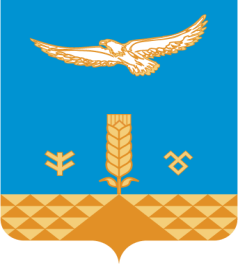 АДМИНИСТРАЦИЯсельскоГО  поселениЯФЕДОРОВСКИЙ сельсовет муниципального районаХАЙБУЛЛИНСКИЙ РАЙОНРЕСПУБЛИКИ БАШКОРТОСТАН453809, ул. М.Гареева, с.Федоровка, 24, Хайбуллинский район,тел. факс (34758) 2-98-31            КАРАР                                       ПОСТАНОВЛЕНИЕ№ 
п/пМероприятиеИсполнителиОжидаемый     
результат1Проведение   антикоррупционной       
экспертизы   нормативных правовых   актов сельского поселения и их проектов             Администрация сельского поселения Антикоррупционная 
оптимизация       
нормотворческого  процесса         2Обобщение    и распространение    опыта(по   мере    наработки)
проведения   антикоррупционных       
экспертизАдминистрация сельского поселения Распространение   
положительного    
опыта             3Определение  должностных    лиц, ответственных   за обеспечение профилактики коррупционных       правонарушений          Учреждения, организации сельского поселения Усиление          
организованности и профессионализма в
противодействии  коррупции      4Регулярное проведение  проверок
соблюдения  муниципальными служащими порядка прохождения
муниципальной службы,  в том   числе   соблюдения ограничений,            предусмотренных         
законодательством       Администрация сельского поселения Обеспечение ранней
профилактики      
коррупционных     
правонарушений   и гласности         
антикоррупционных  мер               5Проведение       анализа итогов        проводимых конкурсов и аукционов по продаже объектов муниципальной    собственности  с   целью выявления фактов незаконного занижения их
стоимости               Администрация сельского поселения Выявление и пресечение        
коррупционных     
правонарушений;   
профилактика      
правонарушений   и
злоупотреблений   6Проведение   комплексных целевых   проверок    на предмет выявления
нарушений в сферах,  где наиболее          высоки коррупционные риски:     при регистрации прав;   при       предоставлении земельных  участков  для строительства жилья, торговых   объектов  и объектов,   используемых коммерческими организациями;  при   сдаче   в   аренду
муниципального имущества коммерческим организациям;      Администрация сельского поселения Ранняя            
профилактика      
правонарушений   и
злоупотреблений  в
этих сферах;      
выявление  и пресечение        
коррупционных     
правонарушений    7Организация   проведения социологического  опроса представителей   малого и
среднего   предпринимательства   по вопросам   их взаимоотношений   с контролирующими,   надзорными   и   другими государственными  органами. Анализ  данных о   выявленных  фактах избыточного   административного    давления   на предпринимателей        Администрация сельского поселения Устранение        
(снижение)        
избыточного       
административного 
давления          8Организация   проведения "круглых         столов" представителей исполнительной   власти,
предпринимателей       и общественности в целях обмена мнениями по вопросам взаимоотношения власти    и     бизнеса, разработки согласованных
мер  по  обеспечению   в рамках  закона   свободы экономической деятельности,   снижению административного  давления                Администрация сельского поселения Обеспечение свободы           
экономической     
деятельности     в
рамках  закона, снижение          
административного 
давления          9Усиление   контроля   за исполнением Федерального закона   "О   размещении
заказов   на    поставки товаров,      выполнение работ,  оказание   услуг
для  государственных   и муниципальных нужд"     Администрация сельского поселения Ранняя            
профилактика      
коррупционных     
нарушений         10Создание       постоянно действующих      каналов связи      руководителей с населением (выездные приемы, "прямые",      "горячие" телефонные  линии, интернет-приемные и др.)Администрация сельского поселения Организация       
конструктивного   
диалога    органов
государственной   
власти и  местного
самоуправления   с
гражданским       
обществом         11Отражение  в   средствах массовой информации,  на информационных  стендах, на   сайтах    в    сети Интернет   сведений    о фактах   привлечения   к ответственности         должностных лиц за коррупционные           
правонарушения          Администрация сельского поселения Формирование      
антикоррупционного общественного     
мнения            БАШКОРТОСТАН РЕСПУБЛИКАһЫХӘЙБУЛЛА РАЙОНЫМУНИЦИПАЛЬ РАЙОНЫТАНАЛЫК АУЫЛ СОВЕТЫАУЫЛ БИЛӘМӘҺЕХАКИМИӘТМ. Ғәреева  урамы, 24, Федоровка  ауылы, 453809тел/факс (34758) 2-98-31e-mail: fedorovka_yprav@mail.ru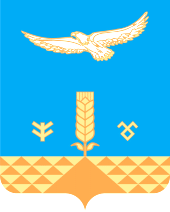 АДМИНИСТРАЦИЯсельского поселенияФЕДОРОВСКИЙ сельсоветМУНИЦИПАЛЬНОГО РАЙОНА ХАЙБУЛЛИНСКИЙ РАЙОНРеспублики Башкортостанул.М.Гареева ,24 с. Федоровка,453809тел/факс (34758) 2-98-31e-mail:  fedorovka_yprav@mail.ruОКПО 04281183,ОГРН 1030202120354, ИНН/КПП 0248000662/024801001ОКПО 04281183,ОГРН 1030202120354, ИНН/КПП 0248000662/024801001ОКПО 04281183,ОГРН 1030202120354, ИНН/КПП 0248000662/024801001          КАРАР                               ПОСТАНОВЛЕНИЕ№ 
п/пМероприятиеСрок исполненияИсполнителиОжидаемый     
результат1Проведение   антикоррупционной       
экспертизы   нормативных правовых   актов сельского поселения и их проектов,  привлечение независимых экспертов, совершенствование работы по обеспечению проведения независимой антикоррупционной экспертизы нормативных правовых актов             в течении годаУправляющий делами Администрации сельского поселения Антикоррупционная 
оптимизация       
нормотворческого  процесса         2Обобщение    и распространение    опыта (по   мере    наработки)
проведения   антикоррупционных       
экспертизв течении годаУправляющий делами Администрации сельского поселения Распространение   
положительного    
опыта             3Определение  должностных    лиц, ответственных   за обеспечение профилактики коррупционных       правонарушений          Учреждения, организации сельского поселения Усиление          
организованности и профессионализма в
противодействии  коррупции      4Регулярное проведение  проверок
соблюдения  муниципальными служащими порядка прохождения
муниципальной службы,  в том   числе   соблюдения ограничений,            предусмотренных  законодательством .  Осуществление работы по формированию у служащих отрицательного отношения к коррупции    в течении годаГлава сельского поселения Обеспечение ранней
профилактики      
коррупционных     
правонарушений   и гласности         
антикоррупционных  мер               5Проведение обсуждений практики применения антикоррупционного законодательства с муниципальными служащими (не реже одного раза в год);стимулирование муниципальных служащих к предоставлению информации об известных им случаях коррупционных правонарушений, нарушений требований к служебному поведению, ситуациях конфликта интересовв течении годаГлава сельского поселения Профилактика      
коррупционных     
правонарушений   6Совершенствование работы по выявлению, предотвращению и урегулированию конфликта интересов в отношении лиц, замещающих должности, по которым установлена обязанность принимать меры по предотвращению и урегулированию конфликта интересовПроверка соблюдения служащими ограничений и запретов, требований о предотвращении или урегулировании конфликта интересов, исполнения ими обязанностей, установленных Федеральным законом «О противодействии коррупции».Объективное применение мер дисциплинарной ответственности к муниципальным служащим в каждом случае несоблюдения ими запретов, ограничений и требований, установленных в целях противодействия коррупциив течении годаУправляющий делами Администрации сельского поселенияПрофилактика      
коррупционных     
правонарушений   7Проведение работы по анализу сведений, представляемых гражданами, претендующими на замещение должностей муниципальной службыапрельУправляющий делами Администрации сельского поселенияПрофилактика      
коррупционных     
правонарушений   8Организация обучения служащих, в должностные обязанности которых входит участие в противодействии коррупции, по антикоррупционным программам дополнительного профессионального образованияв течении годаАдминистрация сельского поселенияПовышение профессионализма в
противодействии  коррупции      9Внедрение в деятельность по профилактике коррупционных правонарушений компьютерных программ, разработанных на базе специального программного обеспечения («Справки БК» и «Справки ГС»), в целях заполнения и формирования в электронной форме справок о доходах, расходах, об имуществе и обязательствах имущественного характерадо марта Администрация сельского поселенияПовышение профессионализма в
противодействии  коррупции      10Создание       постоянно действующих      каналов связи      руководителей с населением (выездные приемы, "прямые",      "горячие" телефонные  линии, интернет-приемные и др.)в течении годаГлава сельского поселения Организация       
конструктивного   
диалога    органов
государственной   
власти и  местного
самоуправления   с
гражданским       
обществом         11Просвещение муниципальных служащих по антикоррупционной тематике и методическое обеспечение профессиональной служебной деятельности муниципальных служащих (разработка памяток по ключевым вопросам противодействия коррупции; организация в рамках проведения конкурсных процедур анкетирования, тестирования или иных методов оценки знания положений основ антикоррупционного законодательства; обеспечение организации различных видов учебных семинаров по вопросам противодействия коррупции (вводный семинар для граждан, впервые поступивших на муниципальную службу; регулярные семинары по ключевым вопросам противодействия коррупции, затрагивающим всех или большинство муниципальных служащих; специальные семинары в случае существенных изменений законодательства в сфере противодействия коррупции, затрагивающих муниципальных) служащих; проведение регулярной работы по разъяснению исполнения требований антикоррупционного законодательства муниципальными служащими, увольняющимися с муниципальной службы, чьи должности входили в перечень, установленный в соответствии с Указом Президента Российской Федерации от 21 июля 2010 г. № 925 «О мерах по реализации отдельных положений Федерального закона «О противодействии коррупции»; ознакомление служащих с изменениями положений законодательства Российской Федерации о противодействии коррупциив течении годаУправляющий делами Администрации сельского поселенияПовышение профессионализма в
противодействии  коррупции      12Совершенствование системы внутреннего финансового аудита и повышение эффективности целевого использования бюджетных средствв течении годаГлава сельского поселения Профилактика      
коррупционных     
правонарушений   13Совершенствование системы учета муниципального имущества и повышение эффективности его использования.  Проведение       анализа итогов        проводимых конкурсов и аукционов по продаже объектов муниципальной    собственности  с   целью выявления фактов незаконного занижения их
стоимости               в течении годаГлава сельского поселения Выявление и пресечение        
коррупционных     
правонарушений;   
профилактика      
правонарушений   и
злоупотреблений   14Организация   проведения социологического  опроса представителей   малого и среднего   предпринимательства   по вопросам   их взаимоотношений   с контролирующими,   надзорными   и   другими государственными  органами. Анализ  данных о   выявленных  фактах избыточного   административного    давления   на предпринимателей        в течении годаУправляющий делами Администрации сельского поселенияУстранение        
(снижение)        
избыточного       
административного 
давления          15Организация   проведения "круглых         столов" представителей исполнительной   власти, предпринимателей       и общественности в целях обмена мнениями по вопросам взаимоотношения власти    и     бизнеса, разработки согласованных
мер  по  обеспечению   в рамках  закона   свободы экономической деятельности,   снижению административного  давленияСодействие в принятии подведомственными организациями и учреждениями в соответствии со статьей 13.3 Федерального закона «О противодействии коррупции» мер по предупреждению коррупции и контроль за их реализацией              Администрация сельского поселения Обеспечение свободы           
экономической     
деятельности     в
рамках  закона, снижение          
административного 
давления          